 ЭКОЛОГИЧЕСКАЯ СКАЗКА"Сказка о Золотой рыбке»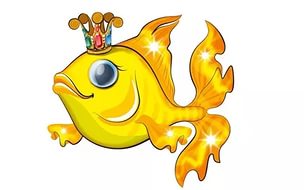 Действующие лицаРассказчик.
Старик.
Бабка.
Золотая рыбка.
Черепаха.
Водяной.
Новые русские бабки.КостюмыСтарик – в шапке-ушанке, телогрейке, высоких резиновых сапогах. Во внутреннем кармане носовой платок очень большого размера.
Бабка – в платке, длинной юбке, старой кофте.
Золотая рыбка – в коротком блестящем золотистом платье. Туфли с высокими каблуками. Волосы распущены. Яркий макияж.
Черепаха – длинное платье. Очень объемная грудь. Темные очки с несимметрично наклеенными на них белыми кружочками. Волосы собраны в шишку. Губы ярко накрашены.
Водяной – парик со всклоченными длинными зелеными волосами, помятая шляпа. Майка с растянутыми лямками. Огромный живот. Широкие цветные трусы. Ласты.Действие IПосреди сцены – ширма. На ней изображена избушка.
Перед ширмой на скамейке сидит, задумавшись, старик.
Звучит фрагмент песни из мультфильма “Пластилиновая ворона”.Одну простую сказку,
А, может, и не сказку,
А, может, не простую 
Хотим вам рассказать.
Ее мы помним с детства,
А, может, и не с детства,
А, может, и не помним,
Но будем вспоминать…Рассказчик (за ширмой). Жил-был старик со своею старухой у старого грязного пруда. И жили они ровно тридцать лет и три года. Старик ловил неводом рыбу…Из-за ширмы выходит бабка.Бабка. Что сидим? Кого ждем? Вода в котле кипит тридцать лет и три года – ни одной рыбки не видела! На вот тебе новый, модернизированный невод (подает телескопическую удочку)– гуманитарна помощь от самих китайцев. Иди на пруд и без улова не возвращайся! (Уходит).Рассказчик. И пошел старик налево… (Старик, радостно припрыгивая, бежит налево).Ой, направо, (старик уныло поворачивает в другую сторону) к пруду старому. (Старик уходит за ширму).Действие 2Перед ширмой появляется глубокий таз, на нем надпись “Пруд”. Появляется старик.Рассказчик. Ох, и непрозрачные в том пруду воды-то! Закинул старик модернизированный невод. Пришел невод с черепахой Тортиллой. Испугался старик, удивился и от радости перекрестился.Старик. Вот обрадуется старуха: отродяся не ела черепашьего супа!Черепаха (поет на мотив песни Тортиллы из сказки “Золотой ключик”. Старик во время исполнения песни достает большой носовой платок, утирает слезы, жалеет черепаху). Затянуло бурой тиной
Гладь старинного пруда.
Столь печальная картина
Мне не снилась никогда.
Зелень чахнет и желтеет,
Рыба гибнет на глазах,
Пруд мельчает год от года,
Все окутал жуткий страх. (обращаясь к старику)
Милый друг, в тебя мы верим,
Верим: ты поможешь нам…Старик (расстроившись, заканчивает песню).Ну, уж нет, сейчас отправлю
Я тебя ко всем чертям!(Черепаха, махнув рукой, медленно уходит за ширму с гордо поднятой головой)Рассказчик. Второй раз закинул старик невод. Пришел невод с чудищем безобразным.(Выходит Водяной)Старик. Мужик, ты кто?Водяной (поет на мотив песни Водяного из мультфильма “Летучий корабль”).Я Водяной, я Водяной
Поговори хоть ты со мной…Старик (перебивая). Мужик, рыбы не продашь? Бабка со свету сживает. Но если селедка дорогая – лучше омуля!Водяной (продолжает петь).Все мои подружки: рыбки да лягушки…(Начинает звучать траурная музыка. Старик с Водяным встают, снимают шапки. Старик снова достает носовой платок, утирает слезы)Водяной. Эх, жизнь моя – жестянка!Старик. А ну тебя в болото,
Ведь бабке жрать охота!(Водяной уходит)Рассказчик. Третий раз закинул он невод. И вернулся он с рыбкой золотою!Старик (Прихорашивается, убирает бороду.) Ну что, голуба, желание исполнять будешь?Рыбка. Конечно, старче! Ты только меня обратно не бросай! (показывает на таз с надписью “Пруд”)Рассказчик. Почесал дед репу и говорит:Старик. Мне бы бабок побольше, побольше! Рыбка. Ну, хорошо, тогда устроим кастинг.(Уходят за ширму)Действие 3Звучит мелодия песни “Девушки из высшего общества”. Выходят новые русские бабки.Матрена. О, ты как-никак тоже на конкурс намылилась?Цветочек. А ты что думаешь, одна что ли такая красавица?Матрена. Ну, когда вдвоем стоим – одна (заносчиво)Цветочек. Слушай, а ты не знаешь, к чему такая срочность: в 24 часа на берегу пруда, со всех сторон подготовленная?Матрена. А тебе что готовится-то: челюсть вставила, гольфы сменила – да и готова!Цветочек. Да ты что говоришь-то?! Это тебе не “Славянский базар”! Крутой уж больно дедок в жюри.Матрена. Да ты что?! А как выбирать-то будут, по каким критерям?Цветочек. Уж не знаю, по критерям, не по критерям, а по красоте уж точно!Матрена. Ну, а ты чего тогда сюда приперлась?Цветочек. Да что б ты понимала! я, может, изнутри красива! Вот и “Фейри” притащила – корыто деду чистить. Матрена. А ты об экологии подумала?Цветочек. А кто такой кологий-то?Матрена. Вот темнота! “Фейри” твое воды загрязняет, а в их и так уж смотреться невозможно! Одной тебе туда не страшно взглянуть: в неведении –то спокойнее! Да и от рыбы одни скелеты останутся – никакого рыбьего жиру!Цветочек. Я, может, красотой и не блешшу, зато все продумала. Вот этой рыбе (показывает сетку с консервными банками) никакой твой калогий не страшен.Матрена (рассердившись). Вот из-за таких умниц, как ты, така красота пропадает! (показывает на себя)(Уходят под мелодию песни “Девушки из высшего общества”)Действие 4С разных сторон ширмы выходят Старик и Рыбка.Старик. Рыбка, да ты в уме?! На черта мне этих бабок-то? Своя поедом ест, не знаю, как до старости дожить! Мне бы зелененьких, доролов (долларов) то есть. Пруд очистить, чтобы вам, рыбкам, вольготно жилось.Рыбка. Ладно, старче, уговорил. Найду тебе я спонсора, проведем акцию «Чистая вода – залог всего живого».Рассказчик. Вот и сказке конец. Кто не уснул, тот молодец!Звучит фрагмент песни из мультфильма “Пластилиновая ворона”:Идею этой сказки,
А. может, и не сказки,
Поймет не только взрослый,
А даже карапуз…Выходят все действующие лица, кланяются, взявшись за руки.